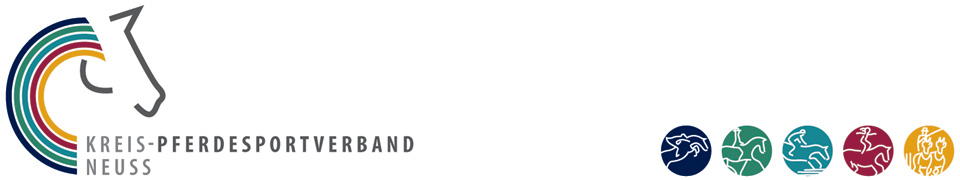 Protokoll der Mitgliederversammlung des Kreis-Pferdesportverbandes Neuss 
vom 01. März 2017, 19:30 Uhr Ort: Gaststätte Frankenheim, Bahnhofstraße 50, 41472 Neuss- Holzheim
Anwesend:     siehe TeilnehmerlisteEröffnung und Begrüßung Lutz Bartsch eröffnet die Versammlung um 19:36 Uhr und begrüßt die anwesenden Mitglieder und Gäste.Es wird zunächst an die im vergangenen Jahr Verstorbenen im Kreisgebiet gedacht, stellvertretend hierfür nennt Lutz Bartsch Frau Inge Bierewitz und Elisa Behr und bittet die Versammlung sich zu einer Gedenkminute zu erheben. Wahl von zwei Mandatsprüfern     Sebastian Niesen hat bereits vor Beginn der Veranstaltung die ankommenden Gäste in die Teilnehmerliste aufgenommen und die Stimmberechtigung der Delegierten geprüft. Lutz Bartsch schlägt vor ihn zum alleinigen Mandatsprüfer zu wählen. Sebastian Niesen wird von der Mitgliederversammlung einstimmig gewählt. Bericht des Vorsitzenden Lutz Bartsch blickt mit Stolz auf das Jahr 2016 zurück. Sportlich war das Jahr sehr erfolgreich –  es war ein großes Ziel die Jugend an den Reitsport heranzuführen. 
Rückblickend fand ein tolles Kreisjugendturnier auf der Reitanlage Stocks statt. Es gab ein gut  organisiertes und ausgezeichnetes Kreisturnier beim RV St. Johannes Waat / RV Osterath mit so vielen Nennungen in der kleinen und mittleren Tour wie nie zuvor. Beim Landesturnier 2016 gab es ebenfalls ein sehr gutes Abschneiden des Kreisverbandes. Platz 2 der jungen Mannschaft im Springen, Platz 2 der Dressur-Quadrille und Platz 2 in der E-A-L Mannschaft in der Dressur. Die Dressur-Quadrille kann sich somit auch in diesem Jahr wieder für das CHIO Quadrillen Championat in Aachen qualifizieren.Bei dieser Gelegenheit dankt Lutz Bartsch den Vorstands‐ und Ausschussmitgliedern des  Kreisverbandes, aber besonders den Vereinen und Vorständen und engagierten Mitgliedern der Vereine für ihre im vergangenen Jahr geleistete Arbeit. Bericht des SchatzmeistersDer Schatzmeister, Dr. Martin Lohr berichtet, dass das neue Sepa-Mandat gut funktioniert und zu besseren Einnahmen verhilft. Zudem trägt er den Kassenbericht vor. Bericht der Kassenprüfer  Bertl Peiffer trägt den Bericht der Kassenprüfer vor: Die Kasse wurde korrekt geführt, der Kassenprüfer empfiehlt Entlastung des Vorstandes.Entlastung des Vorstandes     Bertl Peiffer stellt den Antrag den Vorstand zu entlasten. Die Mitgliederversammlung entlastet den Vorstand einstimmig.        Abstimmung über die Streichung des Sozialausschusses aus der Satzung
(§9, Nr. 3 h, §11 Nr. 1 n und §15 Abs. 2 der Satzung vom 17.03.2015)Lutz Bartsch schlägt vor, den Sozialausschuss aus der Satzung zu streichen. Die Mitgliederversammlung stimmt dies einstimmig zu und somit wird die Satzung geändert.Wahl eines Versammlungsleiters für die Wahl des PräsidentenAuf Vorschlag des Vorstandes wird Irene Steinfartz einstimmig zur Versammlungsleiterin gewählt.       Wahlendes Präsidenten: Irene Steinfartz fragt die Versammlung ob außer Axel Hebmüller noch weitere Vorschläge für das Amt des Präsidenten gemacht werden. Es gibt keine weiteren Vorschläge. Sie lässt die Mitgliederversammlung über die Wahl von Axel Hebmüller zum Präsidenten abstimmen, die Mitgliedersammlung stimmt einstimmig für Axel Hebmüller. Axel Hebmüller dankt der Mitgliederversammlung für das Vertrauen und nimmt die Wahl an. Er übernimmt die Versammlungsleitung wieder von Irene Steinfartz. Er teilt der Mitgliederversammlung mit, dass Sebastian Niesen, Edda Hupertz und Claudia Kronenberg nicht mehr zur Wahl stehen. Lutz Bartsch hält eine kurze Laudatio und bedankt sich bei den vielen Weggefährten, Helfern und Vorstandsmitgliedern. Axel Hebmüller bedankt sich im Namen des Vorstandes und dem Kreisverband für die Arbeit von Lutz Bartsch und fährt mit den Wahlen fort, die im Folgenden in Kurzform wiedergegeben werden:
des Vizepräsidenten (Sport): 
Vorschläge: Gilbert Tillmann
Abstimmung: Einstimmig gewählt; Gilbert Tillmann nimmt die Wahl an
       des Vizepräsidenten (Organisation):
Vorschläge: Anja Mede
Abstimmung: Einstimmig gewählt; Anja Mede nimmt die Wahl an
des Schatzmeisters:
Vorschläge: Dr. Martin Lohr
Abstimmung: Einstimmig gewählt; Dr. Martin Lohr nimmt die Wahl an 
des Geschäftsführers:
Vorschläge: Janick Schleypen
Abstimmung: Einstimmig gewählt; Janick Schleypen nimmt die Wahl an
des Pressesprechers:
Vorschläge: Mareike Roszinsky
Abstimmung: Einstimmig gewählt; Mareike Roszinsky ist abwesend, hat aber bereits vorab mitgeteilt, dass sie im Falle ihrer Wahl diese annehmen wird       der Vorsitzenden:     des Jugendausschusses:
Vorschläge: Jutta Soliman
Abstimmung: Einstimmig gewählt; Jutta Soliman nimmt die Wahl an.
des Ausschusses für den Allgemeinen Pferdesport (Breitensport):
Vorschläge: Josef Hamzek
Abstimmung: Einstimmig gewählt; Josef Hamzek nimmt die Wahl an
des Dressurausschusses:     
Vorschläge: Alexa Sigge-Pompe
Abstimmung: Einstimmig gewählt; Alexa Sigge-Pompe nimmt die Wahl an
des Springausschusses:     
Vorschläge: Franziska Hilgers
Abstimmung: Einstimmig gewählt; Franziska Hilgers nimmt die Wahl an
des Fahrausschusses:
Vorschläge: Markus Kemper
Abstimmung: Einstimmig gewählt; Markus Kemper nimmt die Wahl an 
des Vielseitigkeitsausschusses: 
Axel Hebmüller schlägt vor den Ausschuss zur Zeit unbesetzt zu lassen, da hierfür zur Zeit in den Vereinen kein Bedarf existiert, aber für die Zukunft möchte er wieder einen Vorsitzenden finden. 
Die Mitgliederversammlung macht keine Vorschläge für einen Vorsitzenden, der Ausschuss bleibt unbesetzt.
des Voltigierausschusses:
Vorschläge: Marlies Klüter
Abstimmung: Einstimmig gewählt; Marlies Klüter nimmt die Wahl andes Sozialausschusses:
der Sozialausschuss wurde aus der Satzung gestrichen

Wahl von zwei Kassenprüfern

Vorschläge: Bertel Peiffer, Daniel Gartmann
Abstimmung: Einstimmig angenommen, Bertel Peiffer und Daniel Gartmann nehmen die Wahl an
Vorbericht Saison-Eröffnung 2017     
Axel Hebmüller teilt mit, dass die Saison-Eröffnung in ähnlicher, aber doch anderer Form, wie das Winterfest im Areal Böhler stattfinden wird. Die Ehrungen wurden reduziert (vorher 160+, nun noch ca. 90). Bisher erhält Axel Hebmüller gute Resonanz und freut sich ganz besonders alle Mitglieder am kommenden Samstag begrüßen zu können.Kreisjugendturnier Rückblick / Ausblick

Axel Hebmüller berichtet über einen tollen Erfolg des Kreisjugendturniers beim RV Osterath in 2016. In 2017 wird es kein separates Turnier mehr geben, sondern beim Kreisturnier beim RV Uedesheim-Stüttgen integriert.  2018 soll dieses nach Möglichkeit wieder separat durchgeführt werden.
Kreismeisterschaften 2016 / 2017

Konrad Kronenberg berichtet über die Vorbereitungen der Kreismeisterschaften in diesem Jahr: Es werden in diesem Jahr beim RV Uedesheim-Stüttgen alle Disziplinen (Dressur, Springen und Fahren) für alle Jahrgänge stattfinden. Dank der Familie Tolles kann in diesem Jahr das Fahren auf deren Reitanlage stattfinden und somit alle Disziplinen in greifbarer Nähe ausgetragen werden. Wahrscheinlich wird es in diesem Jahr sogar für die Dressur zwei 20x60 Vierecke geben. Der Verein RV Uedesheim-Stüttgen freut sich über jede noch so kleine Hilfe bei der Durchführung der Turniertage.
Termin für die Turnierabstimmung 2018

Axel Hebmüller weist darauf hin, dass die Turnierabstimmung sehr wichtig für die Turnierveranstalter und den Kreispferdesportverband ist, damit keine Überschneidungen der Turniere im Kreis vorliegen.
Der Termin für die Turnierabstimmung 2018 ist Montag, der 04.09.2017, 19:00 Uhr im Casino auf Gut Neuhaus in Grevenbroich-Neukirchen.
Verschiedenes    

Axel Hebmüller stellt den Antrag Lutz Bartsch zum Ehrenpräsidenten des Kreis‐Pferdesportverbandes Neuss zu ernennen. Die Mitgliederversammlung nimmt diesen Vorschlag einstimmig an. 
Konrad Kronenberg spricht im Namen einiger Reiter an, dass der Neuss-Cup auch für alle Neusser Reiter offen sein sollte. Auf manchen Turnieren ist nicht immer gegeben, dass alle Neusser Reiter auch eingeladen sind bzw. reiten dürfen.

Axel Hebmüller schließt die Versammlung um 20:55 Uhr.      

Protokoll erstellt von: 
Janick Schleypen Geschäftsführer des Kreis‐Pferdesportverbandes Neuss
Neuss, den 02. März 2017  